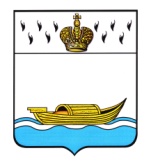 АДМИНИСТРАЦИЯВышневолоцкого городского округаРаспоряжениеот 19.05.2022                                                                                               № 682-рг. Вышний ВолочекО признании утратившими силу некоторыхраспоряжений Мэра города Вышний Волочёк,распоряжений Главы города Вышний Волочёк В соответствии с Федеральным законом от 27.07.2006 № 152-ФЗ         «О персональных данных», постановлением Правительства Российской Федерации от 21.03.2012 № 211 «Об утверждении перечня мер, направленных на обеспечение выполнения обязанностей предусмотренных Федеральным законом «О персональных данных» и принятыми в соответствии с ним нормативными правовыми актами, операторами, являющимися государственными или муниципальными органами»:        Признать утратившим силу:- распоряжение Мэра города вышний Волочек от 27.12.2012 №1306-р «О введении режима безопасности персональных данных в администрации города Вышний Волочёк»;- распоряжение Мэра города Вышний Волочек от 15.03.2013 № 231-1-р «О внесении изменений в распоряжение Мэра города Вышний Волочек от 27.12.2012 № 1306-р «О введении режима безопасности персональных данных в администрации города Вышний Волочек»;- распоряжение Мэра города Вышний Волочек от 30.09.2015 № 808-р «О внесении изменений в распоряжение Мэра города Вышний Волочек от 27.12.2012 № 1306-р «О введении режима безопасности персональных данных в администрации города Вышний Волочек»;- распоряжение Главы города Вышний Волочек от 07.02.2017 № 78-р «О внесении изменений в распоряжение Мэра города Вышний Волочек от 27.12.2012 № 1306-р «О введении режима безопасности персональных данных в администрации города Вышний Волочек»; - распоряжение Мэра города Вышний Волочек от 15.05.2013 № 482-р «О мерах по обеспечению безопасности персональных данных»;- распоряжение Главы города Вышний Волочек от 29.07.2015 № 646-р «О внесении изменений в распоряжение Мэра города Вышний Волочек от 15.05.2013 № 482-р «О мерах по обеспечению безопасности персональных данных»;2. Опубликовать настоящее распоряжение в газете «Вышневолоцкая правда» и разместить на официальном сайте муниципального образования Вышневолоцкий городской округ Тверской области в информационно-телекоммуникационной сети «Интернет».3. Настоящее распоряжение вступает в силу со дня его принятия.Глава Вышневолоцкого городского округа                                                 Н.П. Рощина